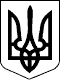 РАХІВСЬКА РАЙОННА державна адміністраціяЗАКАРПАТСЬКОЇ  ОБЛАСТІР О З П О Р Я Д Ж Е Н Н Я25.01.2022                                             Рахів                                                         № 2Про внесення змін до структури управління соціального захисту населення та надання соціальних послуг Рахівської  районної державної адміністраціїВідповідно до статей  5, 6, 33, 39, 41 Закону України ,,Про місцеві державні адміністрації”, на виконання постанов Кабінету Міністрів України  від 25 березня 2014 р. № 91 ,,Деякі питання діяльності місцевих державних адміністрацій” (зі змінами), від 3 листопада 2019 р. № 926  ,,Про внесення змін до деяких постанов Кабінету Міністрів України та скасування постанови Кабінету Міністрів України від 19 червня 2019 р. № , від 18 квітня 2012 р. № 606 ,,Про затвердження рекомендаційних переліків структурних підрозділів обласної, Київської та Севастопольської міської, районної, районної у м. Києві та Севастополі державних адміністрацій” (зі змінами),  від 6 жовтня 2021 р.      № 1035 ,,Деякі питання здійснення державного контролю/моніторингу за дотриманням вимог законодавства під час надання соціальної підтримки, соціальних послуг та за дотриманням прав дітей”, з метою приведення структури управління соціального захисту населення та надання соціальних послуг Рахівської районної державної адміністрації до вимог чинного законодавства України,З О Б О В ’ Я З У Ю:1. ВНЕСТИ зміни до структури управління соціального захисту населення та надання соціальних послуг Рахівської районної державної адміністрації.2. Ліквідувати у відділі соціальної підтримки окремих категорій громадян	посаду головного державного соціального інспектора, чисельністю 1 штатна одиниця.3. Утворити  у  відділі соціальної підтримки окремих категорій громадян	посаду головного спеціаліста відділу соціальної підтримки окремих категорій громадян, чисельністю 1 штатна одиниця.	4. Начальнику управління соціального захисту населення та надання соціальних послуг Рахівської районної державної адміністрації (Спасюк М.Ю.) здійснити  заходи  щодо  попередження  про  вивільнення з посади головного державного соціального інспектора відділу соціальної підтримки окремих категорій громадян управління  соціального  захисту  населення  та  надання  соціальних   послуг Рахівської районної державної адміністрації, відповідно до вимог чинного законодавства України та повідомити про наявність вакантних посад.5.   Контроль за виконанням цього розпорядження залишаю за собою.Голова державної адміністрації                                       Олександр НЕБИЛА                                   